SCHEDULE OF CONDITIONSPLANNING NOTES 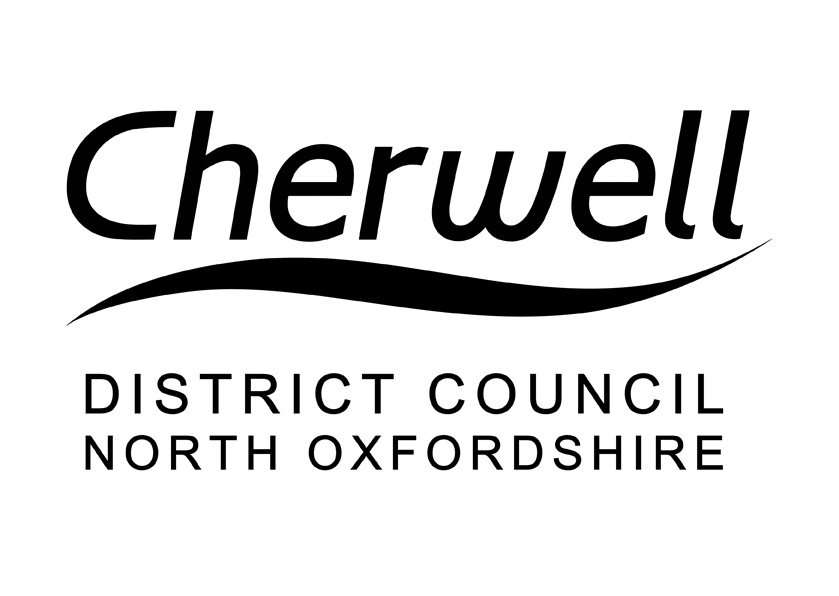 Application Number: 24/00262/TCAArboricultural Comments (TCA & TPO)Application Received:31 January 202431 January 2024Target Date:13 March 202413 March 2024Report Date:13 March 202413 March 2024Case Officer:Caroline Morrey (Arboricultural Officer)Caroline Morrey (Arboricultural Officer)ApplicantSqn Ldr Tina SheeranBldg 567RAF AlconburyHuntingdon PE28 4DAAgentSqn Ldr Tina SheeranBldg 567RAF AlconburyHuntingdon PE28 4DASite: 3 Skimmingdish Lane, Caversfield, Bicester, OX27 8UFParish Council comments:No commentsNeighbour comments:No commentsStatutory Protection:Conservation AreaT.E.M.P.O guidance notes completed:NoTrees / Proposal (Brief Description)Remove the group of conifers in 3 Skimmingdish Lane. All areas of work identified on attached diagram. All trees removed will be replaced within the MOD controlled area on a 1 for 1 ratio. Also, the trees will be of a minimum of Feathered (1.2m) in height. All trees replanted will be of British Native species. With reference to Forest Research Decision Support Tools Portal v2.0 (forestdss.org.uk) the tree species suitable for the location were identified. A selection of these will be used as the replacements. Species were: Ash, Grey Alder, Hornbeam and Small Leafed Lime.AppraisalDesktop Assessment.  The removal of these trees will not have a significant impact on the Conservation Area. The proposal to replace the trees is something that is encouraged but the LPA is unable to attach conditions to any consent given and is therefore unable to enforce that replacement trees are planted.ConclusionNo arboricultural objections to the proposals.  Case officer decision:Case officer signature:Caroline MorreyChecked by:Date checked: